$42,500.00WULF – KRONE1121 5TH AVE WEST, MOBRIDGEMOBRIDGE NWTS CO’S 2ND ADDN LOT 1 BLOCK 19RECORD #6044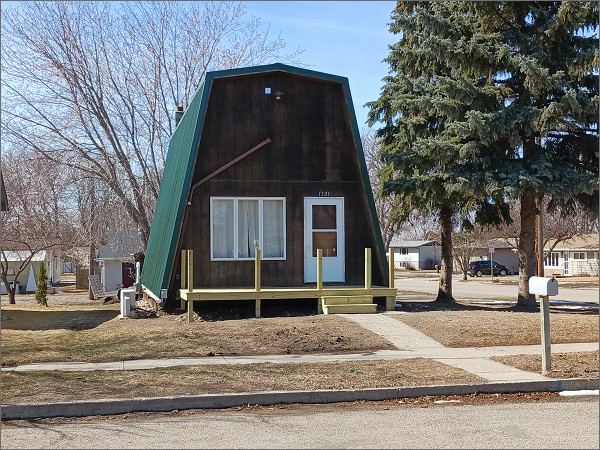 LOT SIZE 46’ X 140’                                                  MAIN FLOOR 876 SQ FTSINGLE FAMILY – 1 ½ STORY                              TOTAL LIVING 1284 SQ FTAVERAGE CONDITION & QUALITY                     3 BEDROOMS 1 ½ BATHSBUILT IN 1980                                                          BASEMENT 876 SQ FTRECENT METAL ROOF & SIDING                          DET. GARAGE 480 SQ FT2015; CENTRAL AIR, WINDOWS GOODRECENT WOOD DECKS FRONT & BACKSOLD ON 11/30/2021 FOR $42,500ASSESSED IN 2021 AT $61,910SOLD ON 3/31/10 FOR $42,500ASSESSED IN 2016 AT $59,790                                 RECORD #6044